Förderprogramme – diagnostische Möglichkeiten - FörderbereicheFörderdiagnosen, Lernstandsanalysen und computergestützte Lernprogramme
Es gibt verschiedene Lernprogramme, die ihrem Anspruch nach eine gezielte Förderung entsprechend dem aktuellen Lernstand des Kindes ermöglichen wollen. Computerprogramme ermöglichen idealerweise eine Erhebung/Rückmeldung zum aktuellen Leistungsstand (individuelle Leistungsfortschritte und in Bezug auf eine Leistungsnorm – Musterbeispiel Elfe-Lesediagnostik) und bieten in der Folge angepasste Aufgabenstellungen.  (Beispiele: Elfe-Lesetest und Elfe-Training, Förderpyramide Cornelsen, Tintenklex, GUT, Lernserver).
In diesen Kontext gehören auch Auswertungsprogramme für diagnostische Tests: z.B. AID-Score, Kaufmann CFT 20, die wie die Raster zu Lernstandserhebungen und zur Erstellung von Förderplänen die diagnostische Arbeit erleichtern oder darüber hinaus wie das Programm „Förderdiagnose“ und das Material „Kinder beobachten und fördern“  von V. Ledl die Zuordnung von Diagnose und Fördervorschlägen ermöglichen wollen.  
http://www.xyz.at/foerdern.php Hessenlizenzen und Förderprogramme: 
Die Möglichkeiten in Budenberg: Bildschreibtest und 1x1 Test in Deutsch/Mathe 2 sind nur wenig bekannt. Eine ausführliche Einführung in die beiden Programme findet sich im Fortbildungsmaterial der ITA- Modul7, z.B. die Lernstandsauswertung in der Lernwerkstatt. Eine ausführliche Vorstellung der im Folgenden besprochenen Programme findet sich im ITA-Material Ordner unter Modul 8. Förderprogramme.Tintenklex 
– Arbeit mit einem angepassten Wortschatz, Diktaten, kontinuierliche Lernfortschritts- und Fehlerprotokollierung bei LRS- und Rechenschwäche.Online- Lernspiele
Rechtschreibspiel und Rechtschreibtest der Tintenklex-Software finden sich auch im Internet mit vielen Spielen zum Ausprobieren und einem Test: 
http://www.legasthenie-software.de/ 
http://www.legasthenie-software.de//rtest/rtest.htm und für 
Mathe:  http://www.legasthenie-software.de/game/einmaleins.htm Mittlerweile wurde die Software durch einen Grammatiktrainer ergänzt, dessen Aufgaben auch Online zu finden sind:
http://www.legasthenie-software.de/game/grammatik.htm
Ein weiteres Online-Angebot: die Legakids: http://www.legakids.net/kids/
Ein weiteres kostenloses Online-Lesetraining für Grundschulkinder: Mit Blitzlesen den Lesefluss verbessern. Das Kind übt die schnelle Worterkennung, eine Grundvoraussetzung für flüssiges Lesen. Auf der Webseite www.blitzlesen.de (aus dem Lesehaus) stellt die Medienwerkstatt ein kostenloses Online-Übungsmodul zur Verfügung. Die Schülerinnen und Schüler können die Übungen zu Hause oder in der Schule durchführen. Lesen2000-Lernprogramm als Online-Version: http://www.tibs.at/lesen/2000/	Elfe-Lesetest und –Training
Elfe-Lesediagnostik (Leseverständnistest für 1.-6.Klässler) u.ein  entsprechendes Trainingsprogramm: 	http://www.elfe-lesetest.de/ und http://www.psychometrica.de/elfe-training.html 
"Die Vorteile dieses Tests bestehen nicht nur darin, dass die computergestützte Auswertung standardisiert ist, die Durchführung als informelles Prüfverfahren auch von testdiagnostisch unerfahrenen Personen übernommen werden kann und die Durchführungsdauer zeitökonomisch ist, sondern auch darin, dass in dem Handbuch Fördervorschläge mitgeliefert werden."Gut Rechtschreibprogramm Klasse 2-6 
	Computer und Lernen: GUT 1: http://www.gut1.de/Download/download.htm Eine instruktive Demo liegt vor: http://www.gut1.de/Download/Download_Dateien/Setup%20GUT%201.exe  – eine kostenlose Netzwerkversion wird den Schulen bis 2012 zur Verfügung gestellt - siehe Schreiben im Ordner.Alfons Diagnostik Deutsch – Mathematik
Schroedel Verlag Alfons Diagnostik (1996) :  http://www.schroedel.de/suche/reihenansicht.xtp?id=ALF_DIAG#978-3-507-60202-1
Lernserver: Förderdiagnostik per Internet – ein Angebot der Uni Münster	http://www.lehrer-online.de/lernserver.php 		www.lernserver.deCesar Förderprogramme Lesen/Schreiben 
Pädagogische Lernsoftware vom CES-Verlag:  http://www.ces-verlag.de/ 
Ganz neu ist Cesar Rechnen 1 CD-ROM zur Förderung mathematischer Grundfähigkeiten: http://www.ces-verlag.de/deutsch/CESAR_schule_und_therapie.php5  Mittlerweile liegen Netzwerkversionen aller Programme vor, die Schullizenz kostet ca. 400 € je Programm, Heimversionen ca.34 €.	Uniwort – gezieltes Lese- und Rechtschreibtraining für Anfänger und Fortgeschrittene aus dem Eugen-Traeger-Verlag mit verschiedenen Programmen: 	http://www.etverlag.de/http://www.etverlag.de/Produkte/software1.php?sel=legasthenie Beim gleichen Verlag findet sich auch „Therapiesoftware“ für Dyskalkulie, vor allem Arbeitsmaterial auf CD: http://www.etverlag.de/dyskalkulie.php  Der Stolperwörtertest ist im Original auf den Seiten von Wilfried Metze unter http://www.wilfriedmetze.de/html/stolper.html zu finden, auf der CD auch im Ordner TOP 12 der CD (einsetzbar die letzten 5 Wochen vor den Sommerferien), der Autor bietet weitere kostenlose Tests zur Lese- und Schreibfertigkeit an. http://www.wilfriedmetze.de/html/tests.html 	Zusätzliches Material: basale Wahrnehmungsförderung: Cards, Kon-zen, Gebilex - Verschiedene Bereiche basaler Förderung sprechen auch die Programme Cards (Vertrieb www.karl-wacker-schule.de - 5€) und Kon-zen bzw. Gebilex an (Vertrieb über www.rehakomm.de , ebenso weitere Lifetool-Programme: http://www.lifetool.at/ ), hier liegen die Programme auch als Demo-Version vor: http://www.lifetool.at/show_content.php?hid=4 	Ein Blick ist auch die Förderpyramide von Cornelsen wert, die rechenschwache Kinder gezielt fördern will und in einem Betreuertool erlaubt, den Übungsstand der Kinder einzusehen und gezielt Übungen auszuwählen http://www.cornelsen.de/portalsuche/ergebnis?freitext=F%C3%B6rderpyramide
evt. dort nach Förderpyramide suchen. Das Programm liegt mittlerweile auch als Netzwerk-Schulversion vor (149€)Online- Lernportale der großen Schulbuchverlage:
Münsteraner Screening bei Cornelsen:  Das Münsteraner Screening (MÜSC) dient der Früherkennung von Lese-Rechtschreibschwierigkeiten. Mit dem diagnostischen Verfahren wird untersucht, ob Schulanfänger die notwendigen Voraussetzungen für den Schriftspracherwerb mitbringen. Hier stehen Ihnen Links zu Schnupperlizenzen für die folgenden Tests zur Verfügung:		http://www.cornelsen.de/foerdern/1.c.1638494.de 
Es stehen Demozugänge zur Verfügung für: 
Deutsch 1 Münsteraner Screening	Deutsch 3/4 Rechtschreibtest Mathematik 5 Kompetenztest	Deutsch 5 Kompetenztest 
Englisch 5 Kompetenztest	Deutsch 6 Kompetenztest http://www.cornelsen.de/foerdern/1.c.1638033.de 
Nach der Diagnose der Lese-Rechtschreibschwierigkeiten wird mit dem Münsteraner Trainingsprogramm geübt.

Cornelsen-Fördern-Portal:	http://www.cornelsen.de/foerdern 

Das Förderportal von Schroedel bietet individuelle Förderung in Deutsch, Mathe und Englisch ab Klasse 5. Eine Kostenlose Lizenz für einen Monat ist erhältlich http://www.schroedel.de/diagnose_neu/intro_diagnose.xtp# 
Das entsprechende Angebot für die Online-Diagnose Grundschule findet sich unter:	http://www.grundschuldiagnose.de/ 
Die Klassenverwaltung ist mit Antolin synchronisiert.
Vom gleichen Anbieter – Bumblebee Englisch Online: http://www.bumblebee-englisch.de 
und das Matheangebot: www.zahlenzorro.de 
Eine umfangreiche Zusammenstellung von freien Programmen findet sich am hessischen Bildungsserver nicht nur für den Mathematikunterricht in der Grundschule.
http://lernarchiv.bildung.hessen.de/grundschule/Mathematik/mathesoftware/index.html 
Genesis ist eine kostenlose Software zur Förderung behinderter Kinder. Dabei handelt es sich um eine Art Sammlung mit bekannten Spielen wie Mastermind, Mühle, Poker oder Mensch ärgere dich nicht, die auf bestimmte Handicaps eingestellt werden können. Einen Überblick von zugehörigen Spielen, Tests, Übungen usw. sowie die gesamte Genesis-Software finden Sie hier: http://www.efi.fh-nuernberg.de/genesis/index.php?option=com_content&view=article&id=44&Itemid=23 
Kategorien:  Gedächtnis  Geschicklichkeit  Glücksspiele  Kreativ  Logikspiele  Puzzles
Wahrnehmungsspiele		Würfelspiele
Neues Lernarchiv: Pädagogische Diagnostik und Förderung, Tests, Screenings, Hintergrund
In diesem Lernarchiv finden Sie, knapp kommentiert, Hinweise auf praxisrelevante Diagnose- und Fördermaterialien zur Verfügung. Darüber hinaus finden sich hier Links zu Dokumenten des aktuellen wissenschaftlichen Diskurses um die Pädagogische Diagnostik.
Weitere Infos: 
Diagnose- und Förderkompetenz:
http://lernarchiv.bildung.hessen.de/dia_foe/ 
Von der Diagnose zur Förderung- frei zugänglicher E-Learning Inhalt:
http://elc.bildung.hessen.de/repository/fortbildung/pdo/modul_diag_foe/inhalt/index.html 
Diagnostik Lesen und Schreiben
http://lernarchiv.bildung.hessen.de/dia_foe/deutsch/diagnostik/index.html Diagnoseverfahren Mathematik:
http://lernarchiv.bildung.hessen.de/dia_foe/dia_math/dia_mat/index.html Lese- Rechtschreibschwierigkeiten (LRS)- Startseite 
Verordnungen, Diagnostik, Fördermaterialien
http://lernarchiv.bildung.hessen.de/grundschule/Deutsch/lrs/ 
Lernprogramme von Jürg Studer
Auf der Webseite von Jürg Studer kann eine Vielzahl von sehr interessant gestalteten Lernprogrammen frei heruntergeladen werden: zu Deutsch, Rechnen, Allgemeinwissen und Arbeitsblattmaschinen: http://web.mac.com/juerg.studer Richtig Schreiben lernen Schritt für Schritt 
http://www.rechtschreib-werkstatt.de/ 
Auf dieser Homepage wird die “Rechtschreibwerkstatt”, ein Rechtschreiblernkonzept von Norbert Sommer-Stumpenhorst, vorgestellt. Eine Vielzahl an Fördermaterialien zum kostenlosen Download!
 Comedison: Eine Zusammen-stellung aus Rheinland-Pfalz: Übersicht Lernprogramme für den Unterricht: 
http://medienbildung-gs.bildung-rp.de/computer-tipps-tools/software/lernsoftware.html 
Hier wird u.a. versucht, den Lernschritten des Schreibenlernens mögliche Förderinhalte und geeignete Fördersoftware zuzuordnen. 
http://medienbildung-gs.bildung-rp.de/computer-tipps-tools/software/lernsoftware.html#c16157 
Computereinsatz in der Sonderpädagogik
http://fb-pc.sonderpaedagogik.bildung-rp.de/ 
Comedison – die Internetplattform für das Fördern mit neuen Medien bietet einen systematischen Zugang, der - pädagogisch und didaktisch aufbereitet - Hilfen und Material für die Erarbeitung der notwendigen Kompetenzen liefert.:
http://comedison.sonderpaedagogik.bildung-rp.de/ 
- im Bereich der Wabe I (Vermittlung von Medienbasiskenntnissen) 
- in der Wabe "Inhalt" in den Bereichen –Texte –Zeichnen -Informations- beschaffung –Präsentation
- in der Wabe "Basale Kompetenzen".
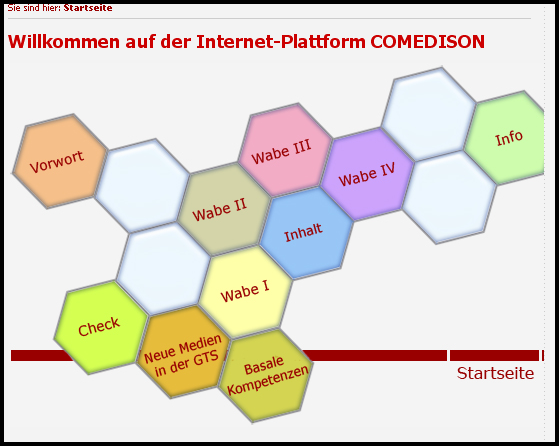 Interessant für den Anspruch, die Lernausgangslage auf Förderangebote abzustimmen ist auch Matinko: Matinko ist eine Abkürzung für Mathematik individualisiert und zugleich kompetenzorientiert. Der Name steht für ein Aktionsforschungsprojekt, gleichzeitig aber auch für einen Lehrgang und Unterrichtsmaterialien. Praktisches Ziel des Projekts ist, den Anteil schwacher Rechner zu reduzieren.
http://www.peterjansen-web.de/Matinko%20081004.html 
Es handelt sich eigentlich um einen Mathematiklehrgang nicht nur für die Grundschule mit hoher Individualisierung. Materialien zum Vorgängerkurs „Basiskurs Mathematik“ sind im Dieck-Verlag erschienen:
http://www.dieck-buch.de/cgi-bin/iboshop.cgi?show598,50066749162476 „Was nutzt die Einschätzung eines diagnostischen Tests, dass ein Kind bestimmte Defizite aufweist, wenn es kein Programm gibt, wie sich die gewünschten Kompetenzen erreichen lassen? 
http://www.peterjansen-web.de/Basiskurs%20081004.html 
Individuelle Lernstandsanalysen in der Grundschule (ILeA) Mit den vom Landesinstitut für Schule und Medien Berlin-Brandenburg entwickelten individuellen Lernstandsanalysen für die Grundschule (ILeA) wird der Praxis ein Instrument zur Verfügung gestellt, das eine systematische pädagogische Diagnostik ermöglicht, die auf den didaktischen Kernkompetenzen der Lehrpersonen beruht. ILeA soll zu Anfang des Schuljahres und darüber hinaus während des laufenden Schuljahres eingesetzt werden. 
http://www.lisum.berlin-brandenburg.de/sixcms/detail.php/bb2.c.426294.de
Näheres zum Einsatz individueller Lernstandsanalysen regeln die Grundschulverordnung sowie die Verwaltungsvorschriften zur Grundschulverordnung. Das Verfahren bezieht sich gegenwärtig auf die Fächer Deutsch (Lesen und Rechtschreibung) und Mathematik. 

Autor: Manfred NodesAm Falkenhorst 8
64832 Babenhausen 					Jan. 2011